My iPhone,my phone is an iPhone XR I got it at Christmas.I love it ,it looks so cool and the power is awesome.I use it for plaing games ,hear music and chatting with my friends.You can phone somebody with it too ,but I don’t use it for phone somebody.Here is a Picture: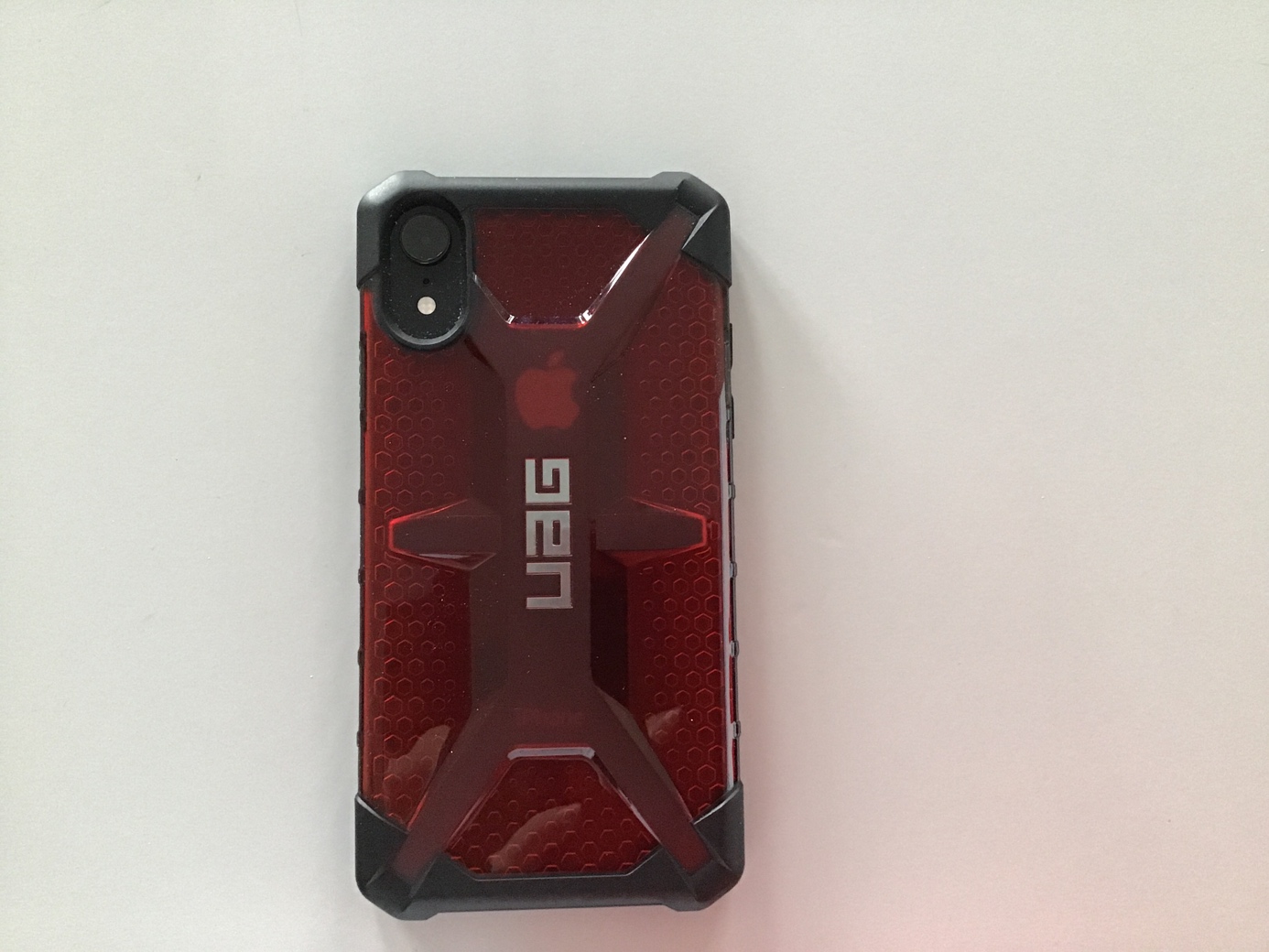 